Класс для начинающих, урок 4:Социальные сети (Social Networking) и Facebook Узнайте, как дела у ваших друзей
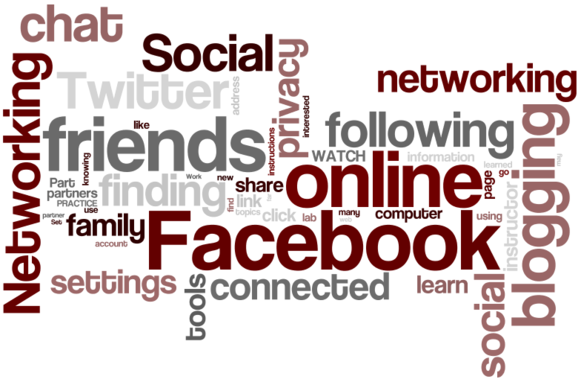 Задачи урока 4:В разделе A обучающиеся:Узнают о социальных сетях.Узнают о некоторых наиболее распространенных социальных сетях и системах.Зарегистрируются («создадут аккаунт») в Facebook или научатся пользоваться уже имеющимся у них аккаунтом в Facebook.Узнают о настройках конфиденциальности (privacy settings) в Facebook.
В разделе B обучающиеся:  Поделятся своим опытом участия в Facebook или других социальных сетях со времени последнего занятия.Научатся входить в свой аккаунт в сети Facebook.Научатся выходить из своего аккаунта в Facebook.Добавят друзей в свой аккаунт в Facebook.Разместят обновления (updates) на своей стене в Facebook.Ответят на то, что увидят на своей стене в Facebook.
Класс для начинающих, урок 4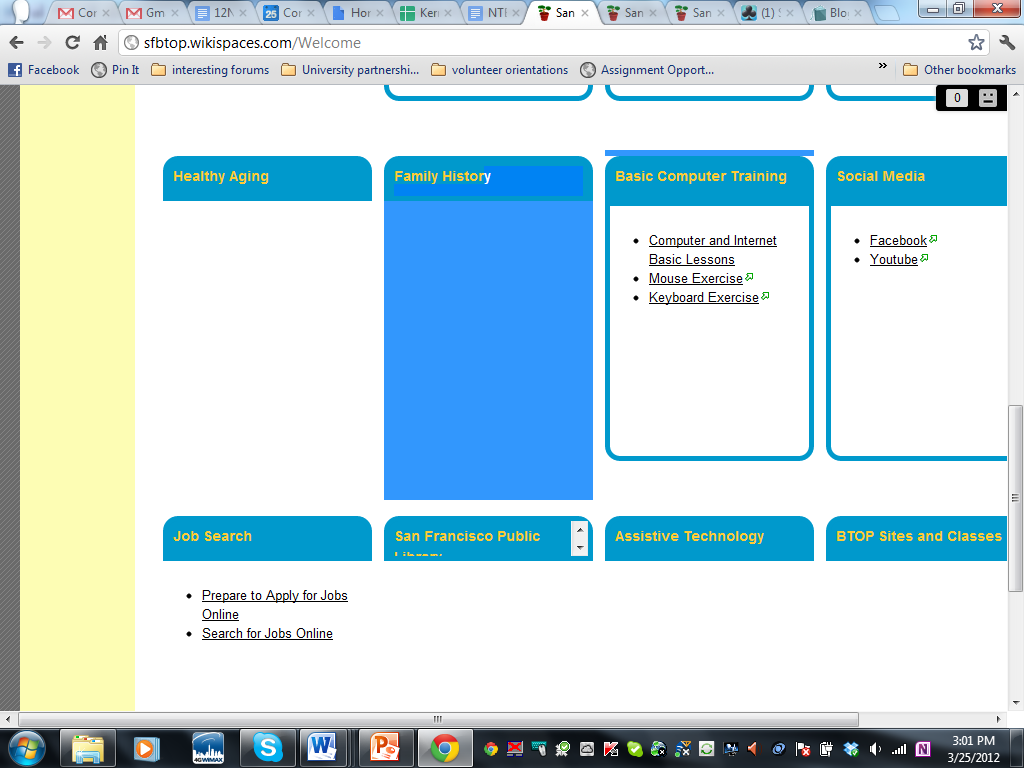 Концепции:Как попасть на интернет-страницу Facebook, используя ссылки на странице sfbtop.wikispaces.com: Откройте обозреватель сети (браузер) (см. инструкции в уроке 2).Найдите поле Social Networking («Социальные сети»).Нажмите на ссылку «Facebook»  (Помните, что курсор должен превратиться из стрелки в указательный палец).Как попасть на интернет-страницу Facebook, используя адресную строку.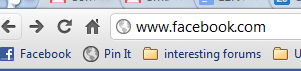 Откройте браузер (см. инструкции в уроке 2).В браузере найдите адресную строку и наберите в ней: www.facebook.com.Браузер откроет интернет-страницу Facebook.Вход на свой аккаунт в Facebook:
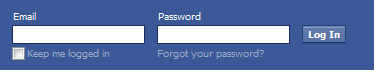 Откройте интернет-страницу Facebook (см. инструкции выше). Введите свой электронный адрес в поле Еmail.  Это должен бытьтот же самый электронный адрес, который в ы использовали при регистрации, когда создавали свой аккаунт на Facebook.  Введите свой пароль в поле Password.  Вы должны использовать тот же самый пароль, который вы использовали при регистрации, когда создавали свой аккаунт на Facebook. Нажмите кнопку Log in («Вход»).
Настройки конфиденциальности (privacy settings) в Facebook:Чтобы увидеть настройки конфиденциальности своего аккаунта в Facebook, нажмите на кнопку со стрелкой в правом верхнем углу экрана. Она обычно располагается справа от слова «Home». 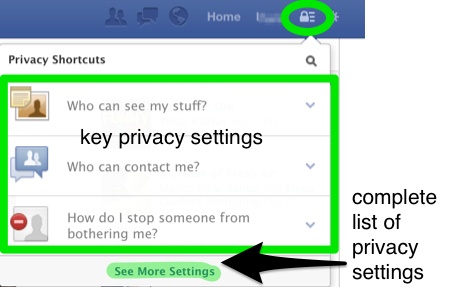 После того, как вы нажмете на стрелку, откроется меню.Нажмите на «Privacy Settings», чтобы увидеть свои настройки и изменить их.  (Обратите внимание:  Facebook меняет свои правила и настройки конфиденциальности очень часто. Рекомендуем вам проверять ваши настройки конфиденциальности примерно раз в месяц и устанавливать настройки, кажущиеся вам наиболее подходящими.Вы можете настроить свой аккаунт так, что изображения или иная информация, которую вы размещаете в Facebook, будут публичными (Public) - это означает, что любой человек, имеющий аккаунт в Facebook может увидеть эту информацию. Можете сделать так, что ваша информация будет доступна только вашим «друзьям» (Friends), или даже более узкой группе людей.
Добавление друзей в Facebook: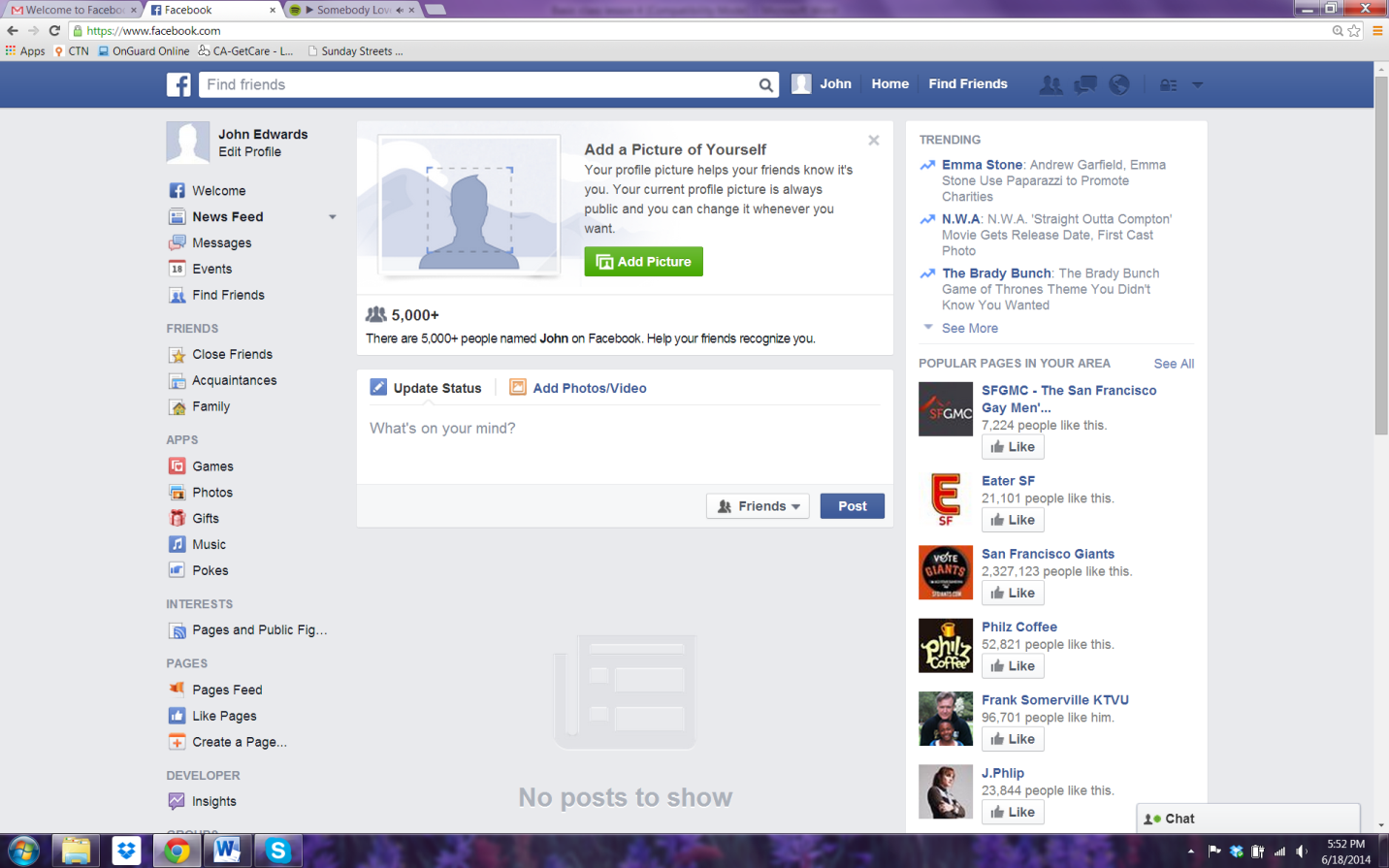 Вы можете попробовать найти в Facebook ваших знакомых, нажав на кнопку «Find Friends» («Найти друзей») на панели инструментов (toolbar) в правой верхней части интернет-страницы.Страница «Find Friends» предложит людей, которых вы можете знать.  Вы можете нажать на любое из имен или изображений, чтобы посмотреть «профиль» этого человека (доступную для публичного просмотра информацию о немИнформация, предоставленная о пользователе в его профиле, поможет вам понять, действительно ли эта страница в Facebook принадлежит тому человеку, которого вы имели в виду.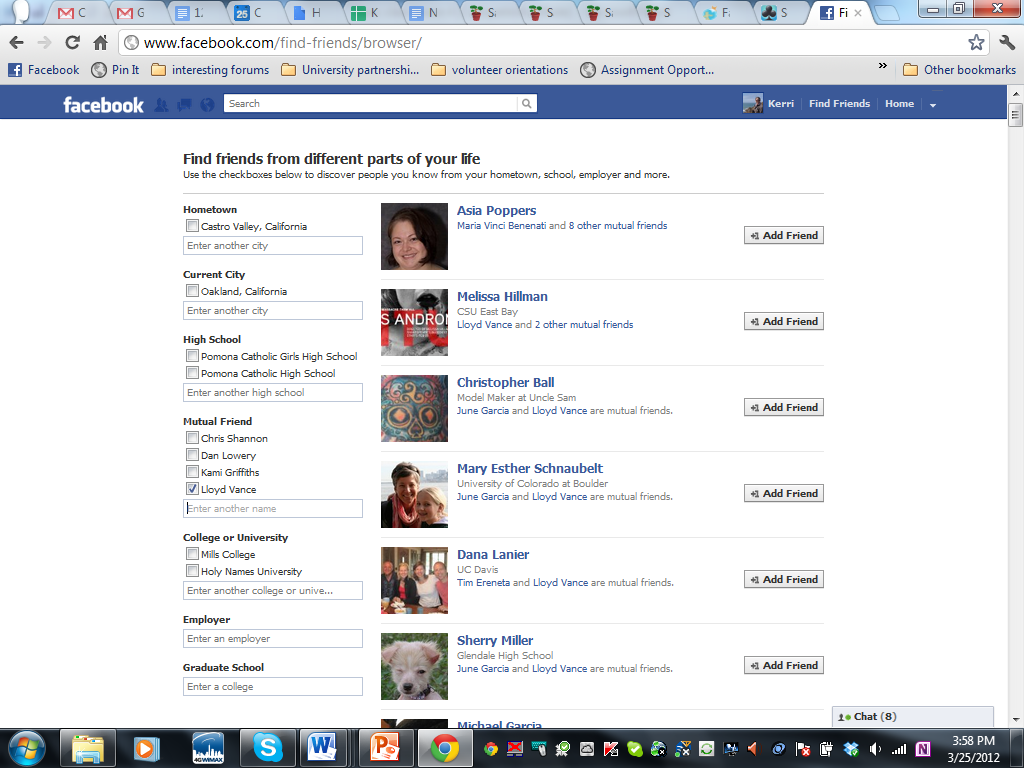 После того, как вы найдете кого-нибудь, кто вам знаком, вы сможете предложить ему стать вашим «другом» (Friend) в Facebook, нажав на кнопку «Add Friend» («Добавить в друзьяДругой способ найти в Facebook людей, которых вы знаете – набрать имена и фамилии и/или электронные адреса членов вашей семьи или друзей с поисковой строке (search bar) Facebook.  Размещение обновлений на стене Facebook:Откройте интернет-страницу Facebook.Войдите в свой аккаунт в Facebook.Найдите поле Status в верхней части страницы.  






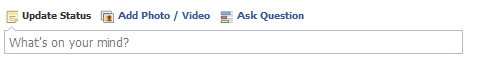 Нажмите на пространство внутри поля Status и наберите в нем сообщение, содержащее новости или мысли, которыми вы хотите поделиться с в ашими друзьями в Facebook.Расскажите, что вы видите на своей стене в Facebook: 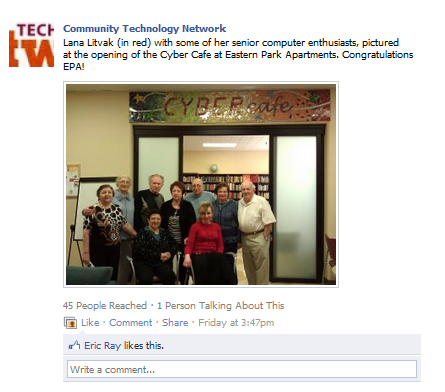 После того, как у вас появится несколько друзей в Facebook, вы сможете увидеть обновления их статуса, размещенные ими изображения, видео и статьи, которыми они поделились на своей странице.Если вам нравится, то что они разместили, вы можете нажать на кнопку Like («Нравится»).








Если Вы хотите что-нибудь сказать по поводу того, что разместили ваши друзья в Facebook, нажмите на кнопку «Comment» («Комментировать») и наберите текст своего комментария. Любой человек, который может видеть исходное сообщение вашего друга, может увидеть и ваш комментарий.

Если вам нравится изображение или статья, которыми поделились ваши друзья в Facebook, вы можете нажать на кнопку «Share» («Поделиться»), чтобы разместить то же самое изображение или статью на своей стене в Facebook.

Выход из аккаунта в Facebook:Если вы используете компьютер, находящийся в общественной собственности, ЧРЕЗВЫЧАЙНО важно выйти из вашего аккаунта в Facebook, когда вы заканчиваете работу с ним.  В противном случае другой человек может получить доступ к вашей персональной информации. 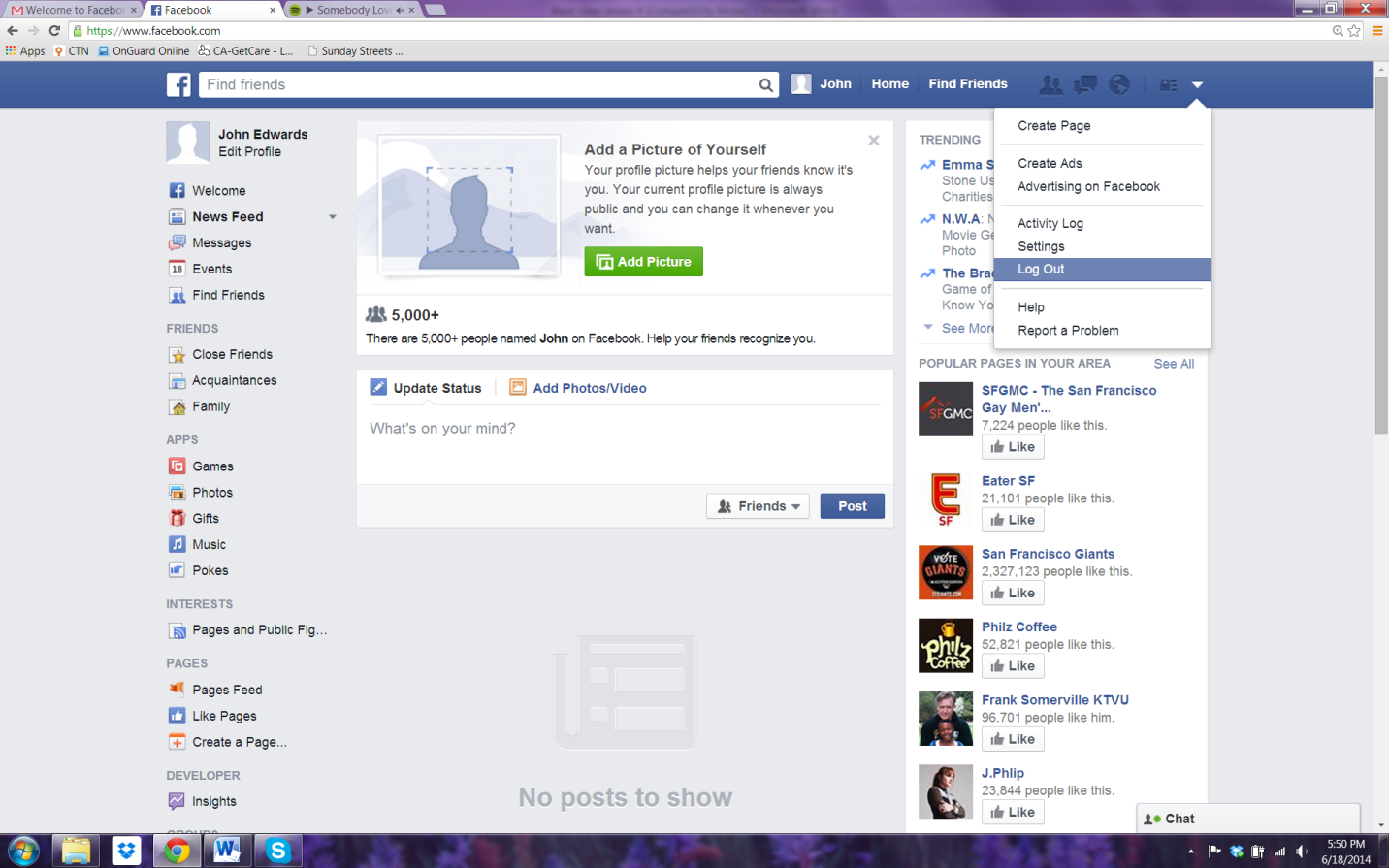 Для того, чтобы выйти, нажмите на кнопку со стрелкой в правом верхнем углу экрана. Она обычно располагается справа от слова «Home». После того, как Вы нажмете на кнопку, откроется меню. Нажмите на «Log out» («Выход»).Курс для начинающих, урок 4: Домашнее задание:Потратьте по крайней мере 30 минут, работая с Facebook на этой неделе.  Если Вам потребуется помощь, обратитесь к волонтерам компьютерного центра. Сделайте заметку об одной из функций или возможностей Facebook, которую Вы хотели бы обсудить в Части B этого урока.Предложите по крайней мере трем людям стать вашими друзьями в Facebook.Разместите два обновления статуса на своей странице в Facebook.Напишите комментарий к изображению или сообщению, размещенному другим человеком на его странице в Facebook.

Вопросы, которые Вы хотите обсудить с классом в следующий раз:________________________________________________________________________________________________________________________________________________________________________________________________________________________________________________________________________________________BROUGHT TO YOU BYBROUGHT TO YOU BYBROUGHT TO YOU BYBROUGHT TO YOU BYBROUGHT TO YOU BY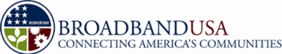 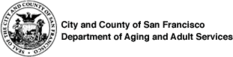 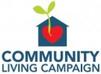 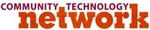 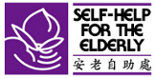 